	Załącznik nr 1 do SIWZFORMULARZ OFERTY Nazwa i adres wykonawcy/wykonawców w przypadku oferty wspólnej: Regon: ………………………………………..NIP: …………………………………………..tel. …………………………………………….e-mail: ………………………………………..reprezentowany przez:………………………………………………(imię, nazwisko, stanowisko/podstawa do reprezentacji) Czy Wykonawca jest mikroprzedsiębiorstwem bądź małym lub średnim przedsiębiorstwem*: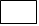 TAK: 	lub    NIE:      *zaznaczyć krzyżykiem odpowiednio   Zamawiający: Koluszkowskie   Przedsiębiorstwo Gospodarki Komunalnej Sp. z o. o. ul. Mickiewicza 4, 95-040 KoluszkiREGON: 10018484   NIP: 7282610232 W odpowiedzi na ogłoszenie o przetargu nieograniczonym pn.:„Dostawa energii elektrycznej dla KPGK Sp. z o. o. oraz podległych obiektów na okres od 01.01.2020 r. do 31.12.2021 r.”składamy ofertę na wykonanie przedmiotu zamówienia w zakresie określonym w Specyfikacji Istotnych Warunków Zamówienia, zgodnie z opisem przedmiotu zamówienia i warunkami umowy, za wynagrodzeniem w następującej wysokości:za cenę brutto: ………………………………………. zł(słownie …………………………………………………………......…………………………………..…………………………………………………………......…………………………………………….)wyliczoną wg poniższego:W celu dokonania oceny ofert pod uwagę będzie brana cena oferty brutto i obejmuje cały okres realizacji przedmiotu zamówienia określonego w Specyfikacji Istotnych Warunków Zamówienia. Oświadczamy, że zapoznaliśmy się ze Specyfikacją Istotnych Warunków Zamówienia i nie wnosimy do niej żadnych zastrzeżeń.Oświadczamy, że uzyskaliśmy wszelkie informacje niezbędne do prawidłowego przygotowania i złożenia niniejszej oferty.Oświadczamy, że jesteśmy związani niniejszą ofertą przez okres 30 dni od dnia upływu terminu składania ofert.Płatność za fakturę przez Zamawiającego zostanie dokonana w terminie do 30 dni od daty wystawienia faktury Vat przez Wykonawcę. Oświadczamy, że przedmiot zamówienia zrealizujemy w terminie określonym w SIWZ.Oświadczamy, że zapoznaliśmy się z postanowieniami umowy, określonymi w Załączniku nr 2 do SIWZ i zobowiązujemy się, w przypadku wyboru naszej oferty, do zawarcia umowy zgodnej z niniejszą ofertą, na warunkach określonych w SIWZ, w miejscu i terminie wyznaczonym przez zamawiającego.Oświadczamy, że zamówienie zamierzamy / nie zamierzamy 1 powierzyć podwykonawcom w następujących częściach:Oświadczam, że wybór mojej oferty będzie prowadził do powstania u Zamawiającego obowiązku podatkowego zgodnie z przepisami o podatku od towarów i usług - TAK /NIE . Jeśli tak, obowiązek ten będzie dotyczył ………… (nazwa/rodzaj towaru usługi), a ich wartość netto będzie wynosiła………Oświadczamy, że niniejsza oferta zawiera na stronach nr od ….. do …... informacje stanowiące tajemnicę przedsiębiorstwa w rozumieniu art. 11 ust. 4 ustawy z dnia 16 kwietnia 1993 r. o zwalczaniu nieuczciwej konkurencji.Ofertę niniejszą składamy na ………. stronach.Oświadczam, że wypełniłem obowiązki informacyjne przewidziane w art. 13 lub art. 14 RODO  wobec osób fizycznych, od których dane osobowe bezpośrednio lub pośrednio pozyskałem w celu ubiegania się o udzielenie zamówienia publicznego w niniejszym postępowaniu.WRAZ Z OFERTĄ składamy następujące oświadczenia i dokumenty: _________________________________________________________________________________________________________________________________________________________________________________________________________________________________________________________________________________________________________________________________________________________________________________________________Wszelką korespondencję związaną z niniejszym postępowaniem należy kierować do:Imię i nazwisko………………………………………….……...…………………Adres:……………………………….….……..………………….Telefon……………………………………………………….….. e-mail……………………………………………………………......................., dn. .....................	….………….......................................................................(podpis(y) osób uprawnionych do reprezentacji wykonawcy, w przypadku oferty wspólnej - podpis pełnomocnika wykonawców)L.p.Grupa taryfowaŁączna ilość obiektów w danej grupie taryfowej na dzień złożenia ofertySzacunkowe zużycie energii [kWh] w okresie od 01.01.2020r. do 31.12.2021r.I strefaSzacunkowe zużycie energii [kWh] w okresie od 01.01.2020r. do 31.12.2021r.II strefaSzacunkowe zużycie energii [kWh] w okresie od 01.01.2020r. do 31.12.2021r.III strefaCenajednostkowa nettoI strefa[zł/kWh]Cenajednostkowa nettoII strefa[zł/kWh]Cenajednostkowa netto III strefa[zł/kWh]Wartość energii nettorazem[zł]Jednostkowa opłata handlowa netto[zł/obiekt/miesiąc]Łączna oplata handlowe netto w okresie od 01.01.2020r. do 31.12.2021r.[zł]Wartość energii + Opłaty handlowe nettoRazem[zł]Wartość brutto łącznie: energia i opłaty handlowe łącznie [zł][1][2][3][4][5][6][7][8][9]=[3]*[6]+ [4]*[7]+ [5]*[8][10][11]=[10]*
ilość miesięcy[12]=[9]+[11][13]=[12]*1,231C1126511 654--2C12a117 08850 782-3C211103 580--4B234651 784493 4022 636 602RAZEM321 284 106 544 1842 636 602Lp.Nazwa podwykonawcyZakres/część zamówienia przewidziany do wykonania przez podwykonawcę 